Задача 1.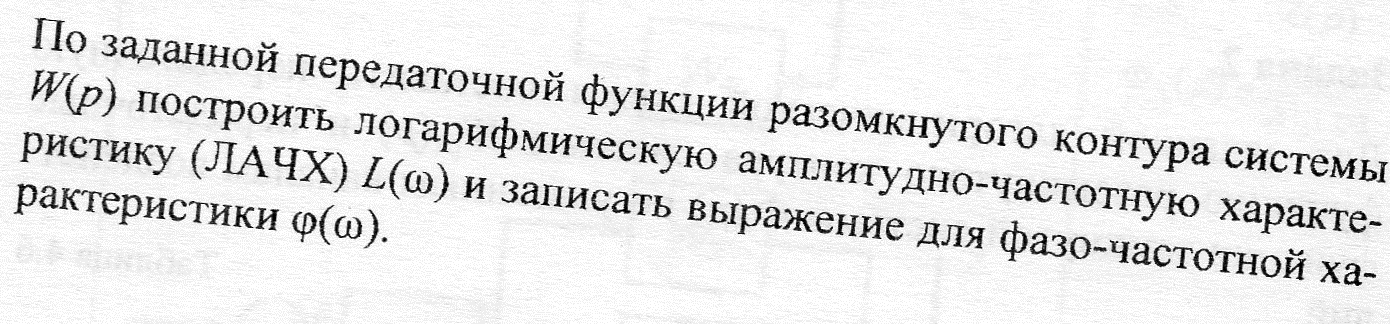 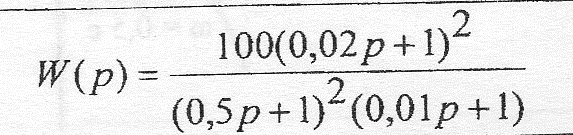 Задача 2.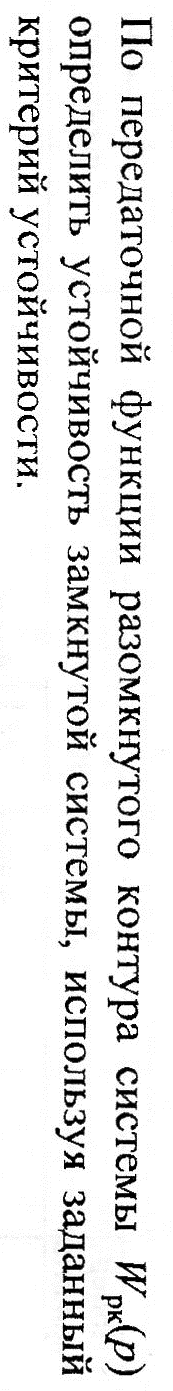                                                                                                      Критерий Передаточная функция                                                         Устойчивости              Примечание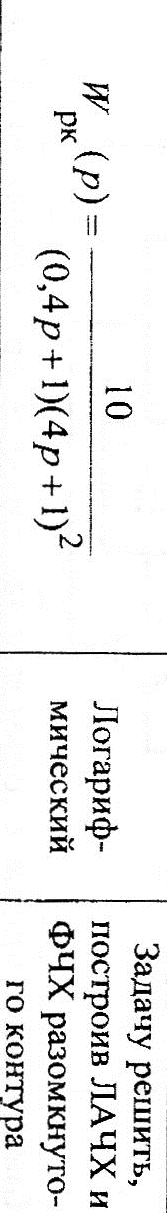 Задача 3.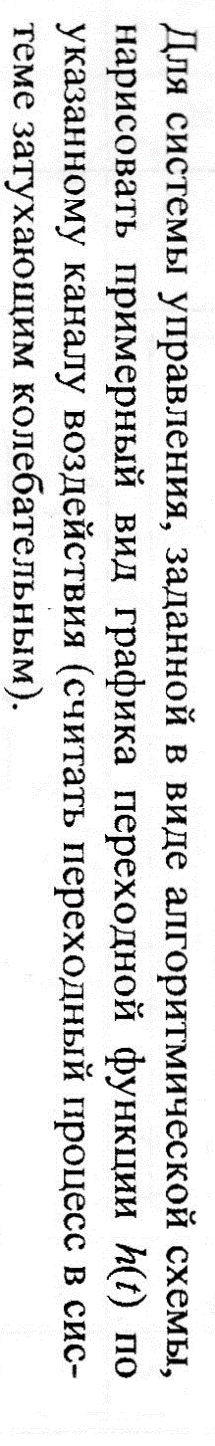 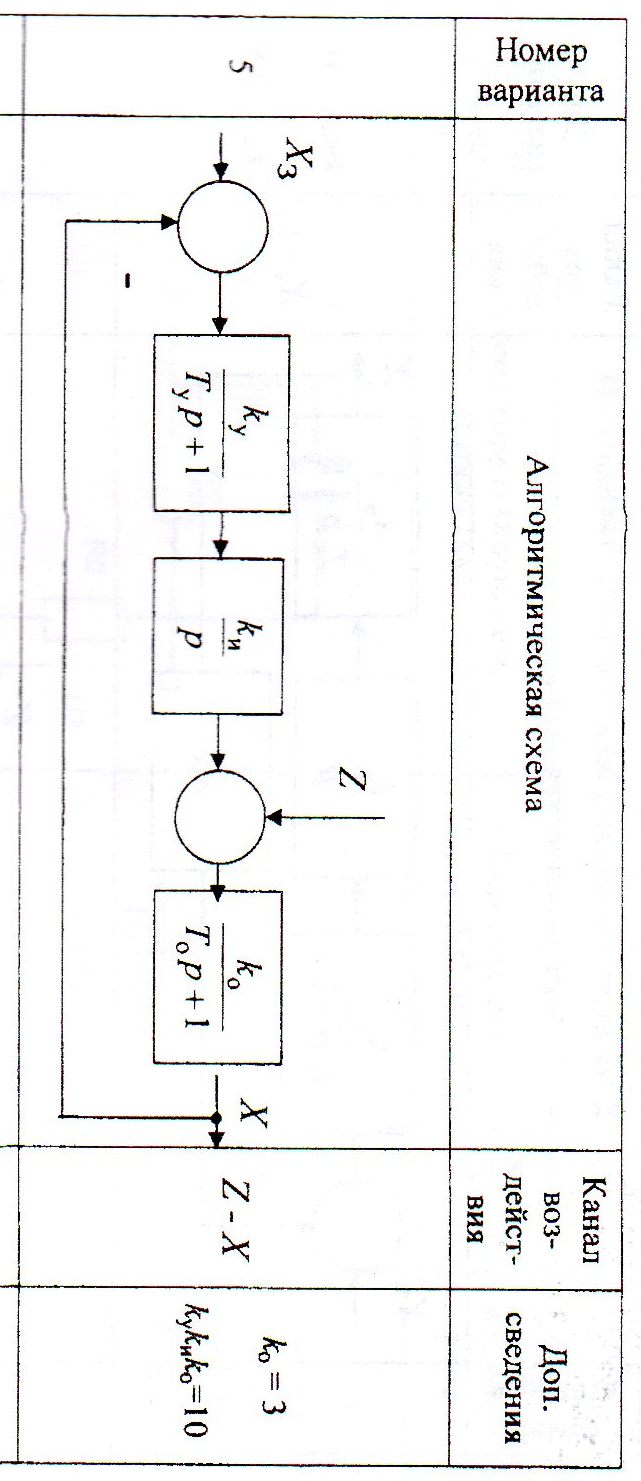 